Муниципальное дошкольное образовательное учреждение
«Детский сад «Дюймовочка» г. Переславль-Залесский, 2021КОНСУЛЬТАЦИЯ ДЛЯ РОДИТЕЛЕЙ 
«Организация дня рождения детей»Подготовила воспитатель Федосеева Марина Геннадьевна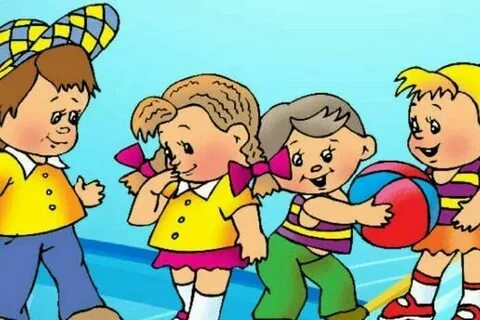 Детство — самое беззаботное, светлое, счастливое время жизни. Может быть, поэтому и называют его «золотым». Почему мы называем  
наше детство золотым?
Потому что мы играем,
Веселимся и шалим.
Потому что окружает
Нас заботами семья,
Потому что обожают
Нас родные и друзья!Положительные эмоции нужны всем. Считается, что ребёнок, с раннего детства погружённый в атмосферу радости, вырастет более устойчивым ко многим неожиданным ситуациям. Именно поэтому детям нужны праздники и развлечения. Праздники любят все: и взрослые, и дети. Для ребёнка праздник – это целое событие. Тусклым и невыразительным станет детство, если вдруг исчезнут из него праздники. Умело, продуманно и тщательно их организовать — задача взрослых. Конечно, можно воспользоваться услугами аниматоров, но ведь главное — это живое общение взрослых и детей, общие интересы и заботы. С особым нетерпением дети ожидают День рождения. В каждой семье День рождения празднуют по-своему. Но везде, традиционно, в этот день виновнику торжества дарят подарки, поздравляют, собираются гости, звучит весёлая музыка, дети и взрослые читают стихи, разыгрывают забавные сценки, играют на музыкальных инструментах. Самым важным для ребёнка оказывается то, что в этот день он становится старше на год. Взрослые должны знать, что именно Дни рождения запоминаются особенно ярко и надолго сохраняются в памяти детей. От взрослого зависит глубина впечатлений от этого праздника.
В некоторых семьях существует традиция отмечать на стене рост ребёнка. Пусть он видит, насколько подрос за год. 
В каждый день рождения неплохо сфотографировать ребёнка одного и с друзьями, в кругу родных. Необходимо подумать и о подарках. Желательно, чтобы игрушки развивали способности ребёнка, его память, мышление, речь. Подарки не должны быть чрезмерно дорогими, но непременно полезными для детей, отвечали интересам и ожиданиям ребёнка, соответствовали его возрасту.
Не менее важным является участие детей в общей подготовке праздника, их посильная помощь в предпраздничных хлопотах. Особого внимания требуют к себе гости, поэтому необходимо продумать и подготовить игры, забавы, аттракционы, которыми будут развлекать гостей. Изготовление пригласительных билетов, необычное украшение комнаты тоже можно поручить детям (разумеется, с учётом их возраста).
Праздновать дни рождения желательно с учётом возрастных особенностей ребёнка. Малыши быстро утомляются, не могут долго сидеть на одном месте. С ними можно провести простые подвижные игры и хороводы. У дошкольников внимание более устойчивое и им можно предложить кукольный спектакль, театр игрушек, игры на ловкость и сообразительность, несложные аттракционы, музыкальные игры; зимой — в комнате, летом — на свежем воздухе.
Давайте обобщим, что же необходимо учитывать родителям при подготовке к детским праздникам. Привлечь детей к организации праздника, принять их посильную помощь;Учитывать возраст, интересы детей, место проведения (на свежем воздухе, в помещении);Игры должны быть простые, легко запоминающиеся. Дети очень любят музыкальные игры.Хорошо вспомнить игры, в которые родители играли в детстве, детям будет интересно их узнать;Продумать и подготовить игры, забавы, которые будут развлекать гостей: игры на ловкость, сообразительность, игры, где надо проявить фантазию, воображение, подвижные игры…;Весёлые и интересные игры не дадут скучать ни взрослым, ни детям. 
Это такие игры, как: «Мишки и шишки», «Лиса и зайчик», », «Не опоздай!», «Что изменилось?», «Забавные рожицы «Кто быстрее?», «Узнай меня», «Эквилибристы», «Бег в калошах», «Не замочи ноги», «Прыжки в мешке», «Поющие животные», «Пингвины», «Лавота», «Сломанный телефон», «Фанты» и т.д.Приглашая детей поиграть, хорошо использовать смешные, весёлые зазывалки.Например, такие:Начинаем, начинаем!
Всех на праздник приглашаем!
И девчонок, и мальчишек,
И тихонь, и шалунишек!Наш праздник начинается,
Скучать сегодня запрещается!
Будем шутить, смеяться, танцевать,
В весёлые игры будем  играть!Раз, два, три, четыре, пять,
Захотели мы играть! (Будем вместе мы играть)
В круг скорее становитесь,
Крепче за руки беритесь!Раз, два, три, четыре, пять,
Будем весело играть, 
Станем мы детьми опять!Совместные игры объединяют, поднимают настроение, помогают робким  детям проявить смелость, активность, сообразительность.
Предлагаю вам, уважаемые родители, подборку разнообразных игр. Весёлые игры не дадут скучать, поднимут настроение, помогут заполнить паузы. 
Весёлые игры для детей и родителей«Мишки и шишки»Ход игры 
По полу рассыпают шишки. Двум игрокам предлагают собрать их лапами больших игрушечных мишек. Выигрывает тот, кто соберет больше.Примечания. Вместо игрушек можно использовать руки других игроков, например, повернутые тыльной стороной ладони. Вместо шишек можно использовать другие предметы – мячики, кубики и т.п.Игра «Переназывалки»Ход игрыДля проведения этой игры понадобится мяч. Ведущий (взрослый) бросает игроку мяч и называет какой-нибудь предмет, а игрок должен придумать для этого предмета новое название. Перед началом игры ведущий должен привести детям несколько примеров переназывания слов и объяснить, почему он в шутку предлагает именно такие варианты. Например, кошка — мурчалка, т. к. она мурлыкает, когда её гладят; форточка — проветренница, потому что её открывают, чтобы проветрить помещение и т. д. Игрок, который не смог придумать новое название, выбывает из игры. Побеждает тот, кто придумает большее количество новых названий.Примерные варианты новых названий:Молоток — стучалкаЗаяц — ушастикЛиса — хитрюляДверь — закрывашкаВаза — подцветочникТаблетка — лечилкаЗонт — поддождникКонфета — сластюшкаВеник — выметательМороженое — холодинкаЛестница — ступенницаИгра «Баба Яга»Ход игрыИгроки встают в круг и вместе с ведущим (взрослым) при помощи считалочки выбирают «Бабу Ягу»:Раз, два, три, четыре, пять —Ягу станем выбирать.Где же ты, Яга Костяная нога?Пять, четыре, три, два, раз —Кто Ягою стал из нас?Поскорее выходиИ в игре нашей води.Игроки рисуют на земле круг. «Баба Яга» берёт в руки веточку — «помело» и становится в круг.Игроки бегают, не заходя в круг, и дразнят «Бабу Ягу»:Баба ЯгаКостяная ногаПечку топила,Кашу варила.С печки упала —Ножку сломала.Пошла на базар —Раздавила самовар.Пошла на улицу —Раздавила курицу.Пошла на лужайку —Раздавила зайку.Пошла гулять в сад —Насмешила всех ребят.Пошла в огород —Насмешила весь народ!«Баба Яга» скачет в кругу на одной ноге и старается коснуться детей «помелом». До кого она дотронется, тот должен замереть на месте. Игрок, кто возьмёт за руку «запятнанного», заведёт в круг и сам при этом не будет запятнан, становится следующей «Бабой Ягой».Игра «Инопланетяне»Ход игрыВедущий (взрослый) при помощи считалочки выбирает водящего — командира инопланетного летательного корабля. Остальные игроки становятся членами команды инопланетного корабля, научными сотрудниками, прилетевшими на Землю, чтобы изучать нашу планету.«Командир корабля» выбирает любой понравившийся ему предмет (утюг, зонтик, книга, чашка и т. д.) и говорит: «Наша летающая тарелка прибыла на планету Земля. Здесь так много непонятного. Скажите, коллеги, для чего землянам этот предмет? » Игроки придумывают названному предмету какое-нибудь необычное назначение. Например, утюг можно использовать, как гирю, как приспособление для выравнивания теста, как зеркало, как грузило при ловле рыбы и т. д.Побеждает тот игрок, который придумает самое оригинальное применение для названного предмета.Игра «Повторюшка – тётя Хрюшка»Ведущий (взрослый) при помощи считалочки выбирает водящего и «тётю Хрюшку». Водящий выполняет ряд любых действий, например, обходит стол, садится на стул, листает журнал, звонит по телефону, смотрит в окно и т. д. «Тётя Хрюшка» смотрит на него и запоминает. А затем она должна повторить все действия водящего. Если она всё выполняет безошибочно, то при помощи считалочки выбирается новая «тётя Хрюшка», а этот игрок становится водящим.Игра «Кляксография»Ведущий (взрослый) раздаёт игрокам листочки с кляксами, либо просит каждого из детей самостоятельно нарисовать пятно на листе бумаги. Затем он предлагает детям дорисовать кляксу — превратить её в какой-либо предмет. Выигрывает тот, чей рисунок будет самым оригинальным. Аналогичную игру можно проводить с использованием геометрических фигур. В этом случае игрокам нужно предложить превратить в предмет какую-нибудь геометрическую фигуру, например, треугольник.Игра «Что такое, кто такой»»Игроки по очереди изображают друг для друга различные предметы, животных или людей (чайник, телефон, кастрюлю, кошку, продавца, милиционера, учителя и т. д.) При этом они могут использовать только жесты, мимику и некоторые звуки (могут шипеть, булькать и т. д.) Побеждает тот, кто отгадает большее число предметов.«Снежный ком»Ход игрыСлова повторяются несколько раз с ускорением темпа.Мы лепили снежный ком (идем хороводом по кругу)Я иду за ним шажкомКом все больше становился и быстрее покатилсяКом все больше становился и быстрее покатился(ускоряемся и в речи, и в движениях) (еще ускоряемся)Угодил в калитку! Бух! Развалился!(аккуратно падаем)Из сугроба вылезаем(встаем)И одежду отряхаем.«Скучно так сидеть»Вдоль противоположных стен комнаты стоят стулья. Дети садятся на стулья около одной стены. Читается стишок.Скучно, скучно так сидеть,
Друг на друга всё глядеть.
Не пора ли пробежатьсяИ местами поменяться.Как только стишок прочитан, все дети бегут к противоположной стороне и стараются занять свободные стулья, которых на один меньше, чем участников игры. Тот, кто остаётся без стула, выбывает. Потом убирают два стула, и всё повторяется до тех пор, пока победитель не займёт последний оставшийся стул.«Волшебный стул»Ход игрыОдин из детей садится в центр на «волшебный стул, остальные говорят ему ласковые слова, комплименты. Можно погладить сидящего, обнять, поцеловать. Кто больше всего сказал комплиментов, садится на стул вместо первого ребенка.«Вежливые жмурки»Ход игрыВсе встают в круг, выбирается жмурка и водящий. Водящий называет вежливые слова, перебегая внутри круга с одного места на другое. Жмурка, двигаясь на голос, пытается поймать его. Дальше игра продолжается с другим жмуркой и водящим.«Снежная баба»Ход игрыВыбирается «Снежная баба». Она садится на корточки в конце площадки. Дети идут к ней, притоптывая и приговаривая:Баба Снежная стоит.Утром дремлет, днями спит.Вечерами тихо ждет,Ночью всех пугать идет.На эти слова «Снежная баба» просыпается и ловит детей. Кого поймает, тот становится «Снежной бабой».«Поймай шарик»Ребёнок должен поднять с пола шарик ложкой, не помогая свободной рукой. Вариант: перенести воздушный шарик в ложке с одного места в другое, не уронив его.«Через лужи в калошах».Дети бегают в калошах большого размера, с зонтиком в руках, перепрыгивая лужи (вырезанные из бумаги синего цвета).Игра «Бег в галошах»
(формируются 2 команды по 4-5 детей. Каждый игрок одевает одну галошу 45 размера на ногу, добегает до зонтика, обегает его, возвращается на место, передает эстафету следующему).А теперь ответьте мне: какая обувь является визитной карточкой Руси? (лапти). Правильно!Конкурс «Лапти»Участники снимают с одной ноги обувь и относят в указанное место. Далее все выстраиваются в колонны, а ведущий перемешивает обувь. По сигналу старта каждый из участников должен подбежать к этой куче, обуться в свою обувь и в обуви добежать до своей команды, передав эстафету следующему. Выигрывают умеющие быстро обуваться!«Брось предмет в цель» Это достаточно старая игра, в ней используется по традиции предмет, который дети, возможно, раньше никогда не видели. 
Прищепку для белья можно заменить монетой, конфетой или другим небольшим предметом. 
Дети по очереди становятся на колени на стул и пытаются забросить небольшой предмет (который вы выберите для игры) в коробку или корзину. 
Тот, кто смог забросить большее количество предметов в корзину, победил. 
Если в игре используются конфеты, ребенок в конце игры забирает всё, что попало в корзину, в качестве приза.Русская народная игра «Ручеёк»Эту игру знали и любили еще наши прабабушки и прадедушки, и дошла она до нас почти в неизменном виде. В ней нет необходимости быть сильным, ловким или быстрым. Эта игра иного рода — эмоциональная, она создает настроение, веселое и жизнерадостное. Правила просты. Играющие встают друг за другом парами, обычно мальчик и девочка, берутся за руки и держат их высоко над головой. Из сцепленных рук получается длинный коридор. Игрок, кому пара не досталась, идет к «истоку» ручейка и, проходя под сцепленными руками, ищет себе пару. Взявшись за руки, новая пара пробирается в конец коридора, а тот, чью пару разбили, идет в начало «ручейка». И проходя под сцепленными руками, уводит с собой того, кто ему симпатичен. Так «ручеек» движется — чем больше участников, тем веселее игра, особенно весело проводить под музыку.
Эстафета «У Салохи»Конкурс по мотивам известного произведения Н. В. Гоголя. Салоха «упаковывает» всех своих поклонников в мешки так, чтобы мешок доходил до пояса, а одна рука его придерживала. Участники должны по очереди доскакать до указанного места и, вернувшись обратно, передать эстафету следующему.Игра «Накорми куклу»Куклу усаживают на стульчик. Кому-нибудь из детей завязывают глаза и дают ложку, чтобы он покормил куклу. Ребёнка отводят на 3-4 шага от куклыи предлагают ему 3 раза повернуться вокруг себя (не сходя с места) и дают команду: «Иди». Интересно, удастся ли теперь найти и накормить куклу?Отдохнули мы на славу,Победили все по праву.   Порезвились, наигрались,      С настроеньем все остались!Желаю вам, уважаемые родители, чтобы ваши семейные праздники всегда проходили весело и интересно, так, чтобы ваши дети запомнили их на всю жизнь!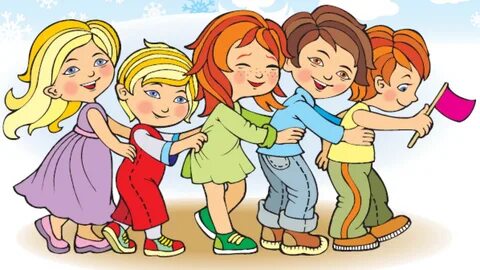 